FORMULARZ OFERTOWYna dostawę urządzeń ramowych Oferujemy realizację zamówienia zgodnie z załączoną specyfikacją i za następującą cenę:Złożenie oferty jest jednoznaczne z akceptacją zapisów WET dołączonych do niniejszego formularza ofertowego.Załączniki: 1 na … str- Warunki Eksploatacyjno-Techniczne.Podpis i pieczęć Wykonawcy:…………….…………………Załącznik nr 1 do formularza ofertowego.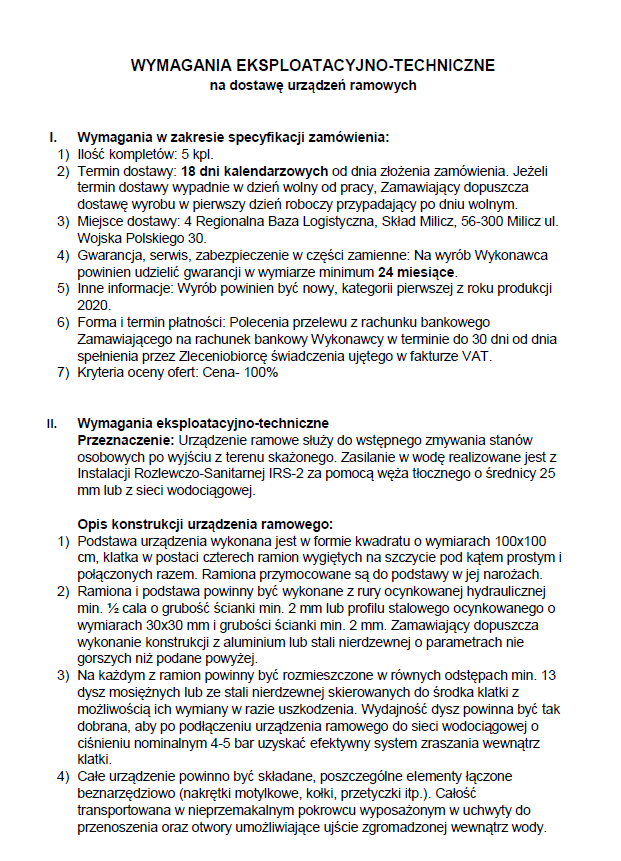 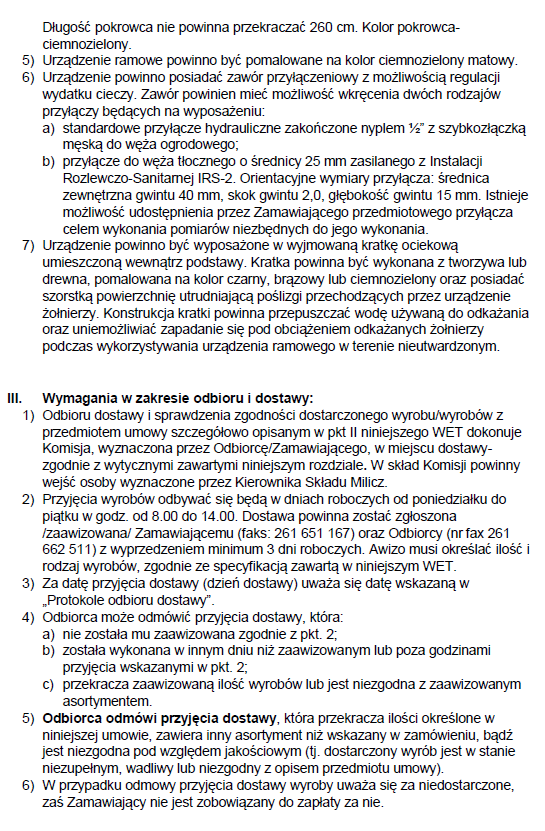 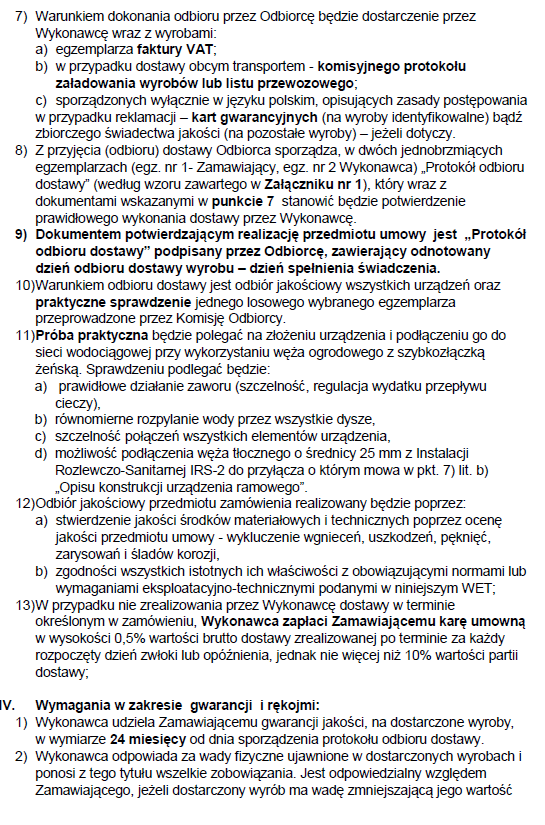 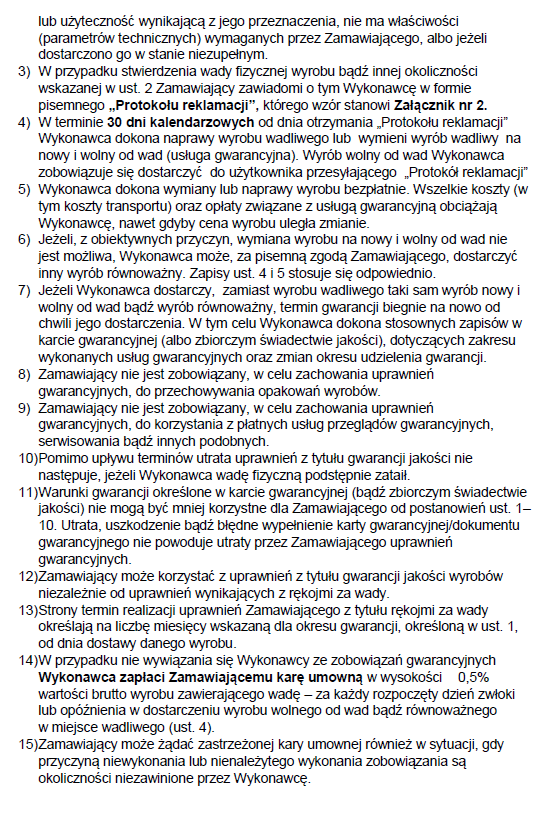 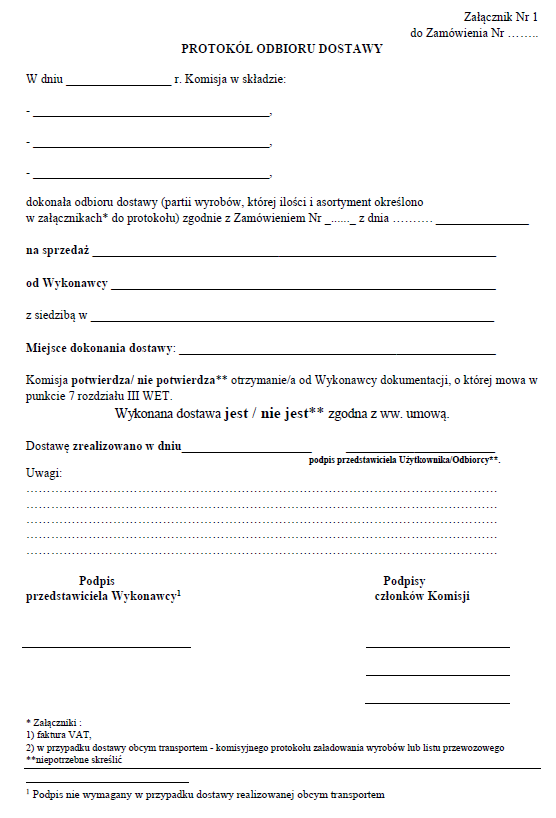 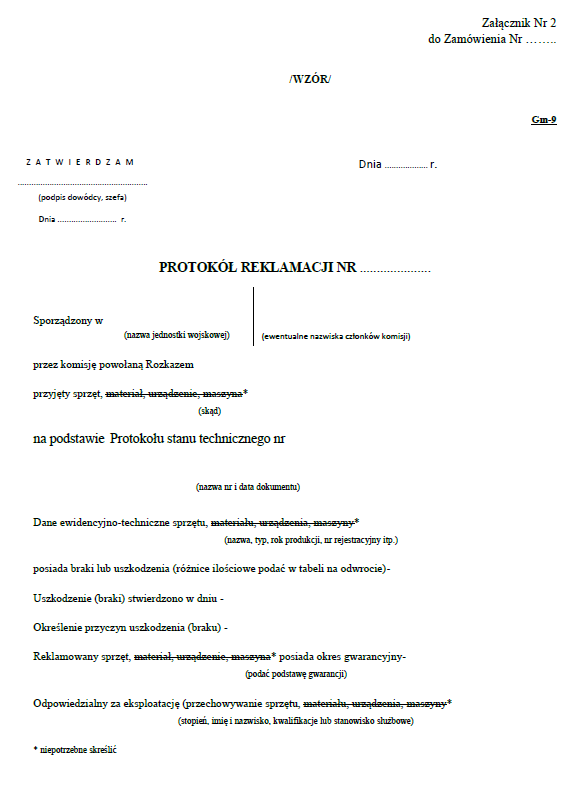 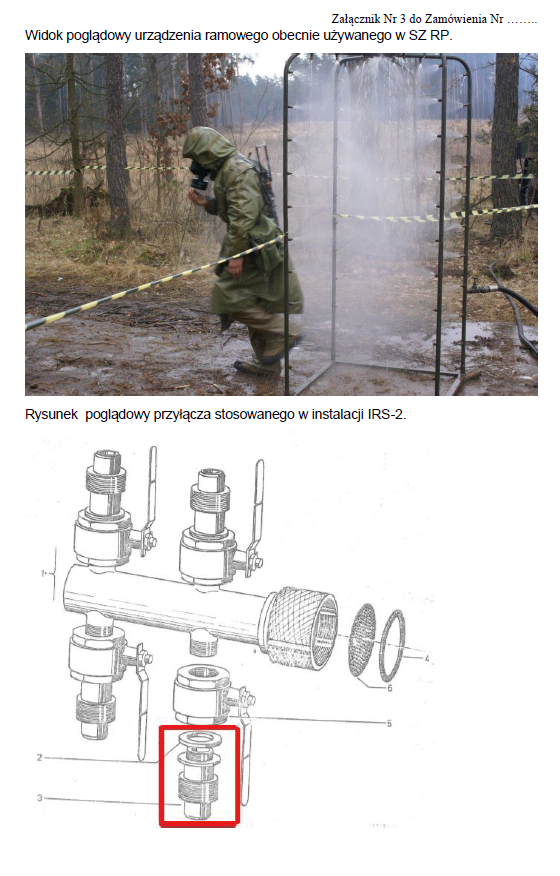 Podpis i pieczęć Wykonawcy:…………….…………………Nazwa i adres Wykonawcy :Nazwa i adres Wykonawcy :Nazwa i adres Wykonawcy :.....................................................................................................................................................................................................................................................................................................................................................................................................................Faks do korespondencji:Faks do korespondencji:Telefon:...............................REGON:...............................NIP:...............................12345678L.p.Przedmiot zamówieniailośćj.m.cena jedn. netto złwartość netto złstawka VATwartość brutto złUrządzenie ramowe 5kpl.23%